いつでも，どこにいても「３ない場所」　で安全確保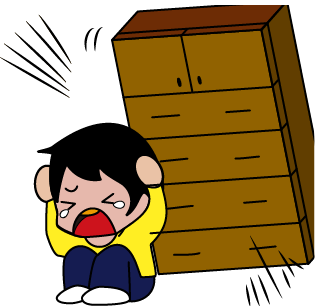 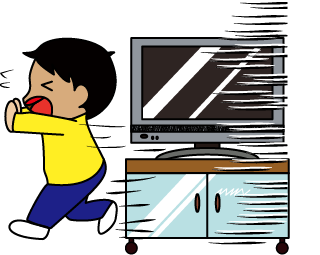 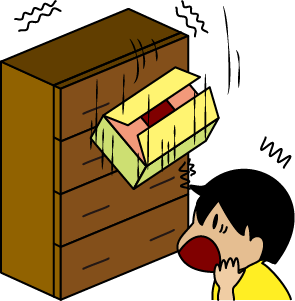 「４ない行動」　で安全に避難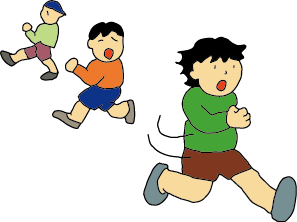 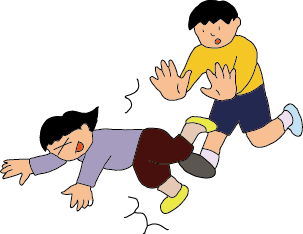 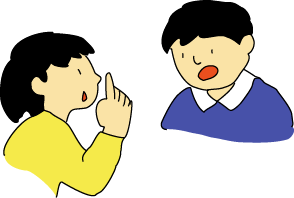 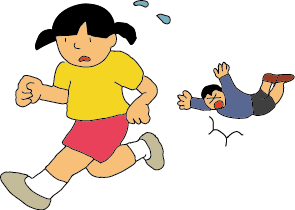 